Publicado en Madrid el 22/01/2010 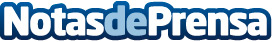 Españoles gordos pero felicesV Monitor Herbalife sobre hàbitos nutricionales de los españolesDatos de contacto:Nuria Sànchez917818090Nota de prensa publicada en: https://www.notasdeprensa.es/espanoles-gordos-pero-felices Categorias: Nutrición http://www.notasdeprensa.es